Ministério da Educação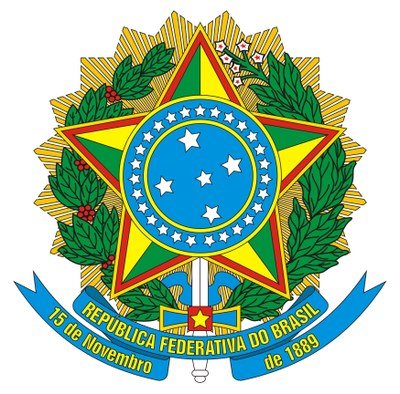 Secretaria da Educação Profissional e TecnológicaInstituto Federal de Educação, Ciência e Tecnologia BaianoPró-Reitoria de Pesquisa e InovaçãoCoordenação Geral de Pós-GraduaçãoConvocatoria nº 163 de 09 de septiembre de 2022ANEXO V – FORMULÁRIO PARA INTERPOSICIÓN DE RECURSOS E IMPUGNACIÓNCiudad – Estado/Provincia - País, __ de _________ de 2022.Firma del/de la Interpositor/aNombre:Cadastro de Pessoa Física (CPF), en el caso de brasileños (as), o documento similar, en el caso de extranjeros: (    ) Impugnación a la convocatoria	(   ) Recurso contra:(    ) Impugnación a la convocatoria	(   ) Recurso contra:Argumento:Argumento:Enviar este documento a la dirección electrónica: posgraduacaocrga@gmail.com Enviar este documento a la dirección electrónica: posgraduacaocrga@gmail.com 